MargDMargDMargDMargDMargDMargDMargDMargDMargDMargDMargDMargDMargDMargDMargDMargDMargDMargDMargDMargDMargDMargDMargDMargDMargDMargDMargDMargD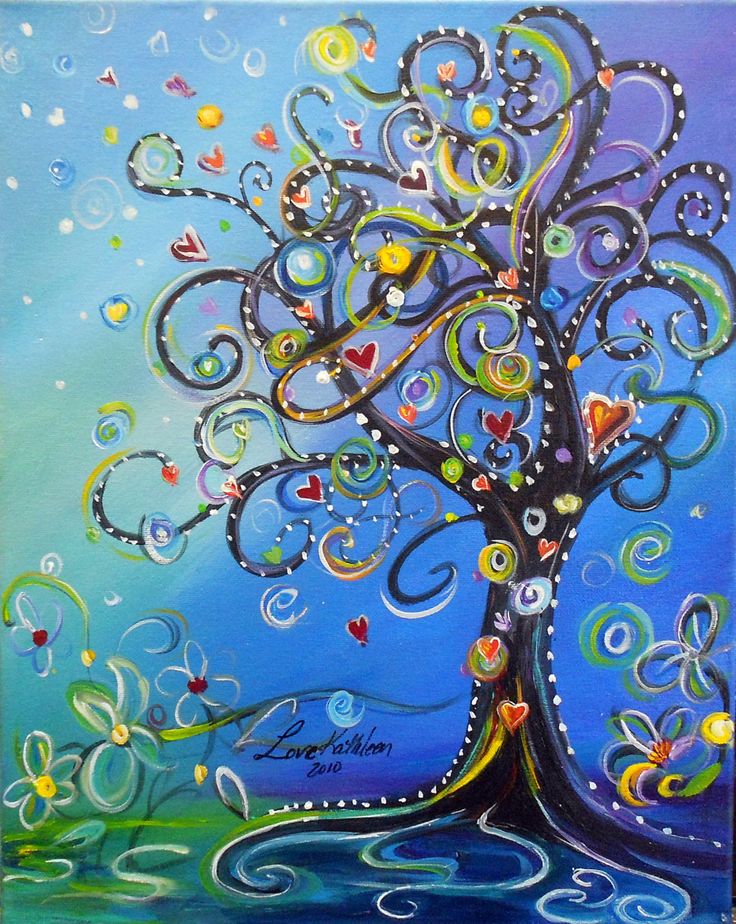 YOU LEARN SOMETHING EVERYDAY… IF YOU PAY ATTENTION. RAY LEBOND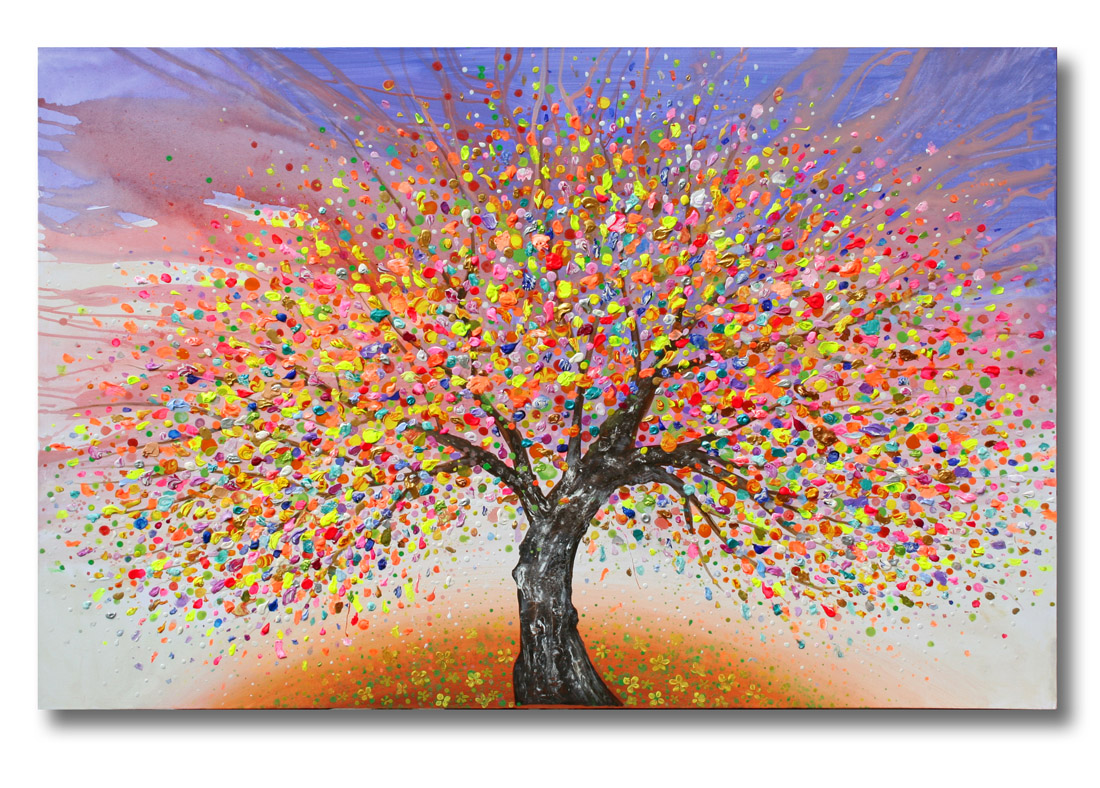 The beautiful thing about learning is no one can take it away from you.BB King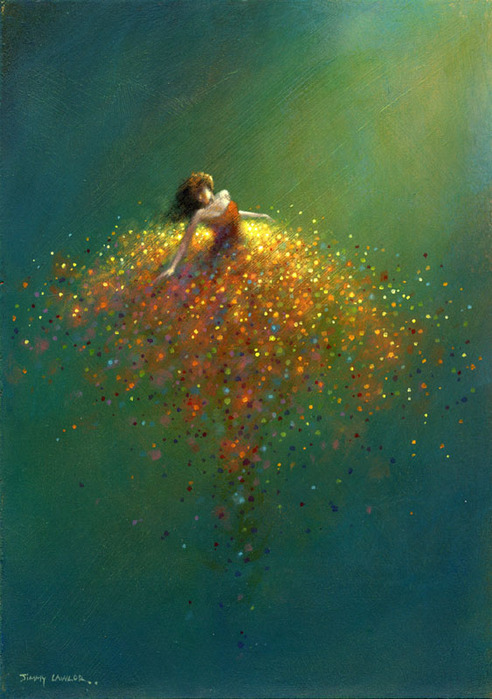 MISTAKESAREPROOFTHAT YOU ARETRYING.DO THE RIGHT THING, EVEN WHEN NO ONE ISLOOKING.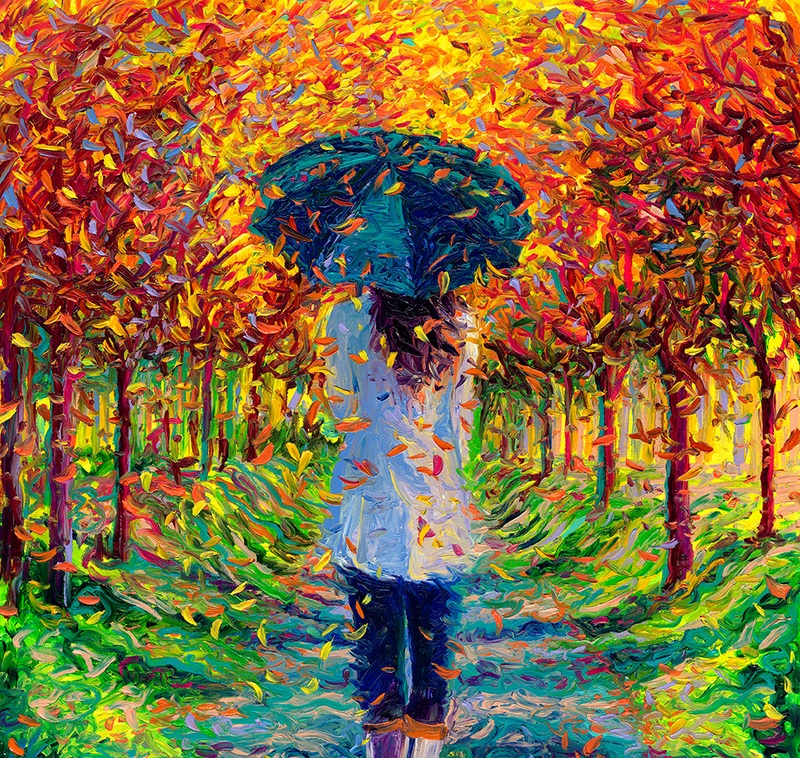 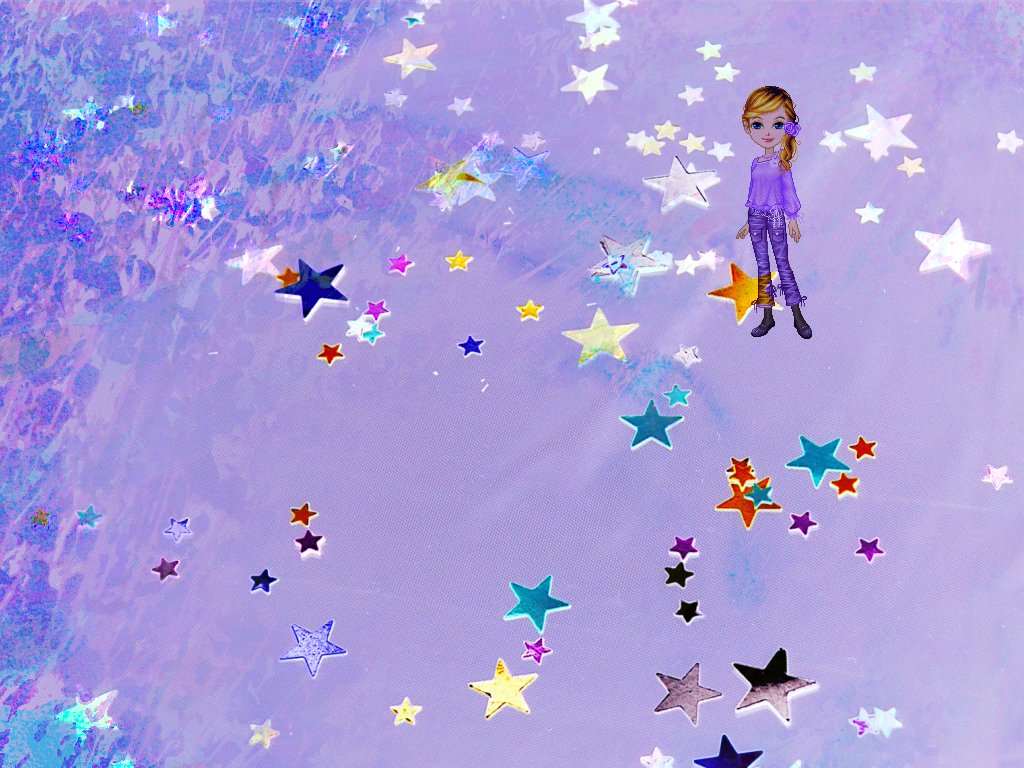 RAISING YOUR HAND SHOWS THAT YOU’RE HEREGIVING AN ANSWER SHOWS THAT YOU’RE LISTENINGEXPLAINING WHY THAT’S YOUR ANSWER SHOWS THAT YOU’RE THINKINGMARIE COLE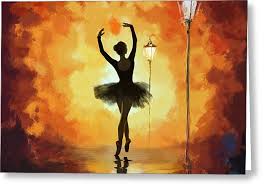 it’s okay to not know  but it’s not okay to not try. 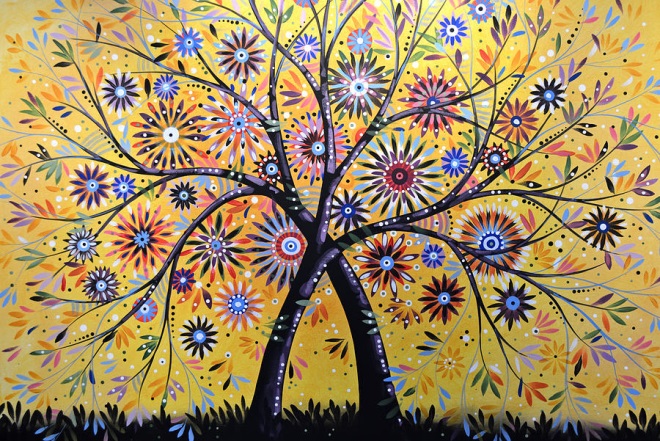 TREAT OTHERS THE WAY YOU WANT TO BE TREATED.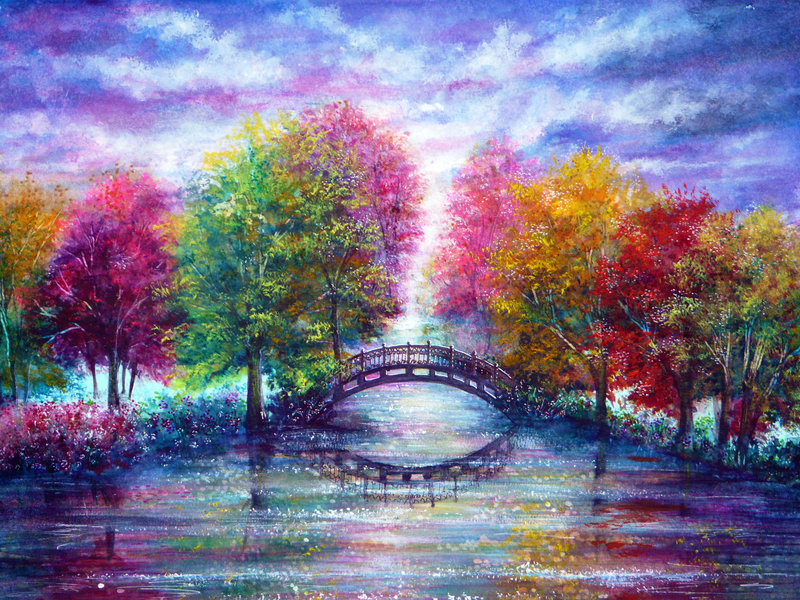 HARD WORK BEATS TALENTWHEN TALENT DOESN’T WORK HARDKEVIN DURANTWAG MOREBARK LESS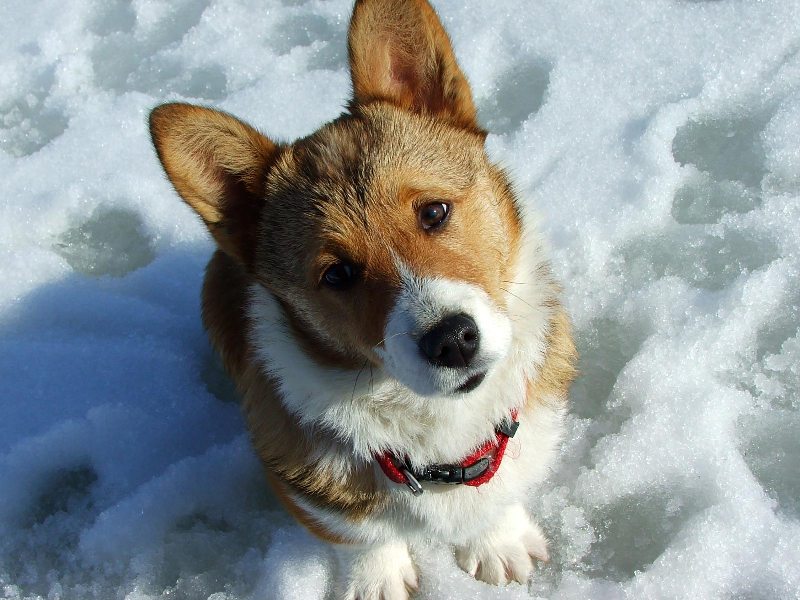 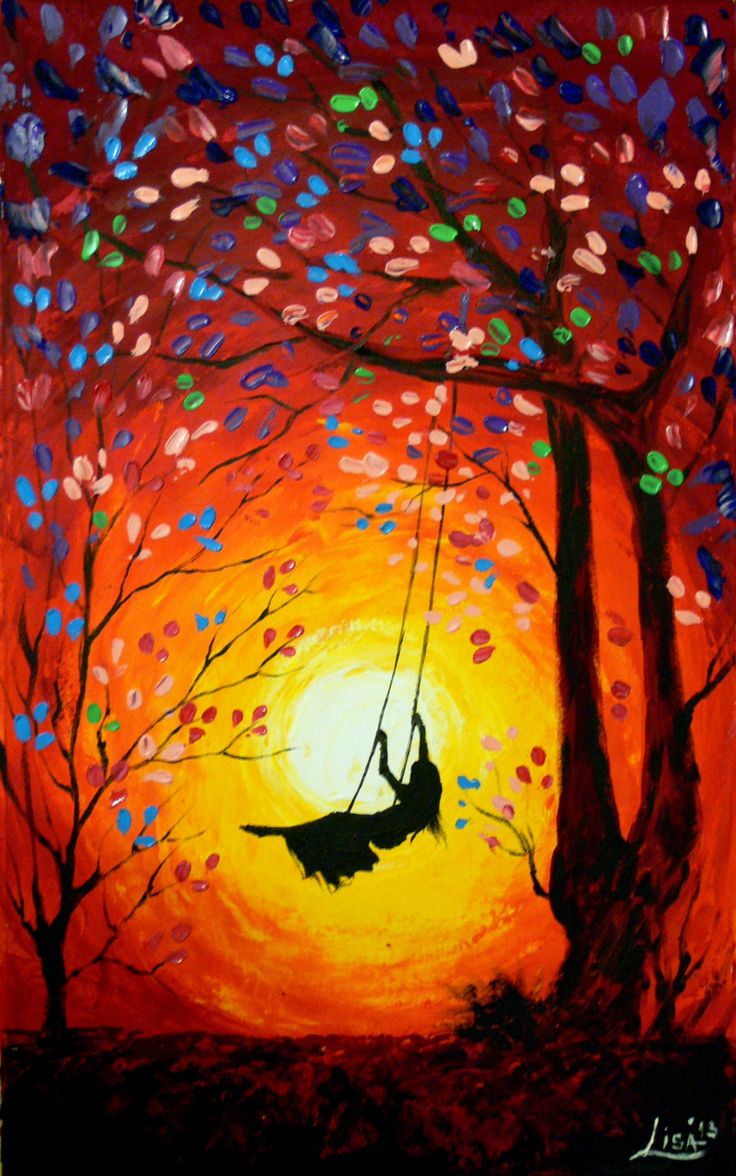 LEARNING IS NOT A SPECTATOR SPORT SO LET’S PLAY! TODAY A READER.TOMORROW A LEADER.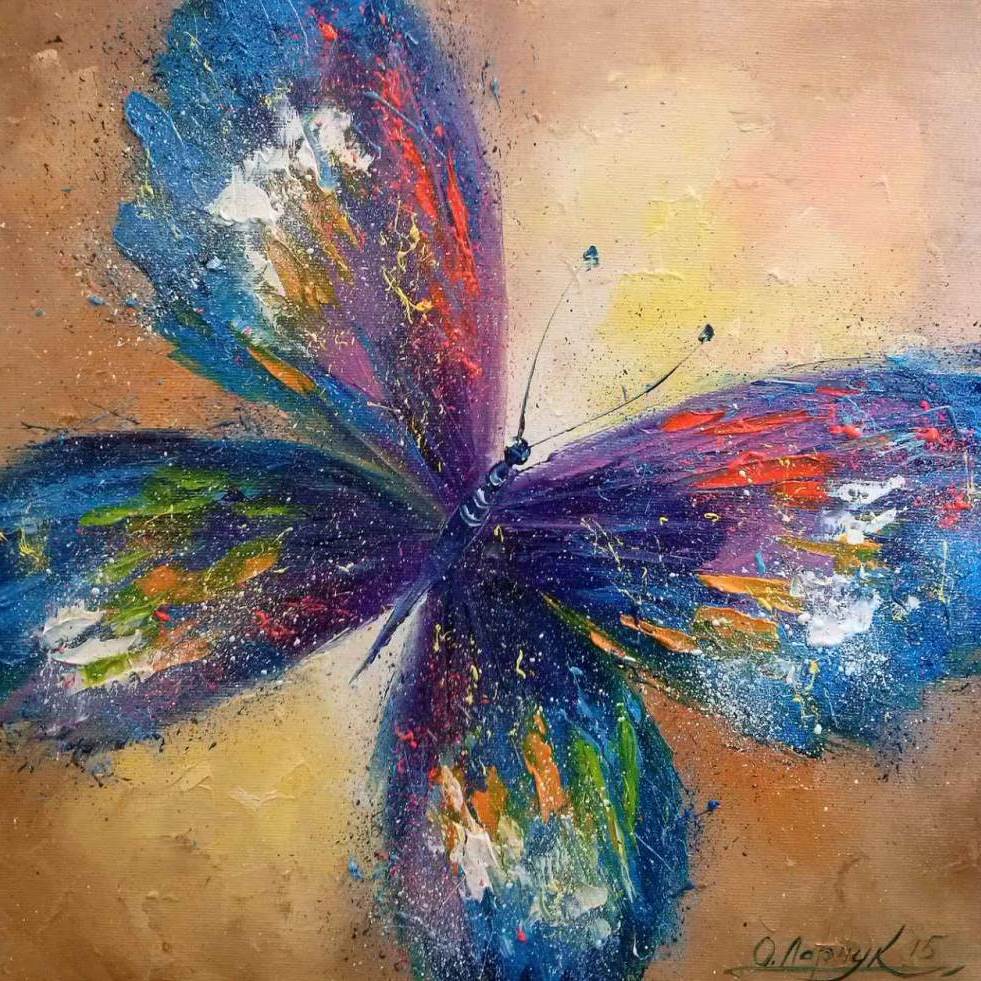 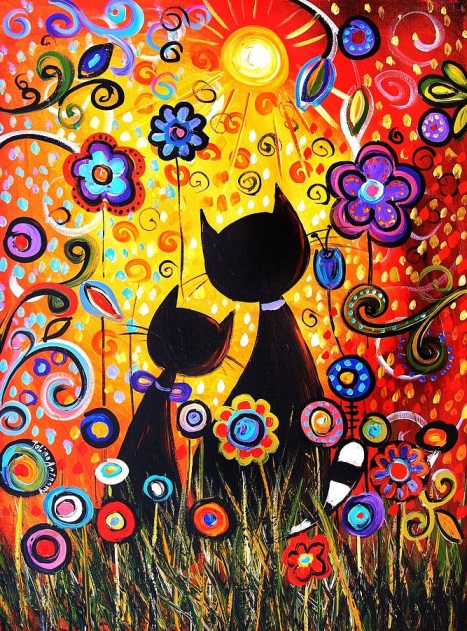 TELL ME AND IFORGET.TEACH ME AND IREMEMBER.INVOLVE ME AND ILEARN.BENJAMIN FRANKLINA child who reads will be anadult who thinks.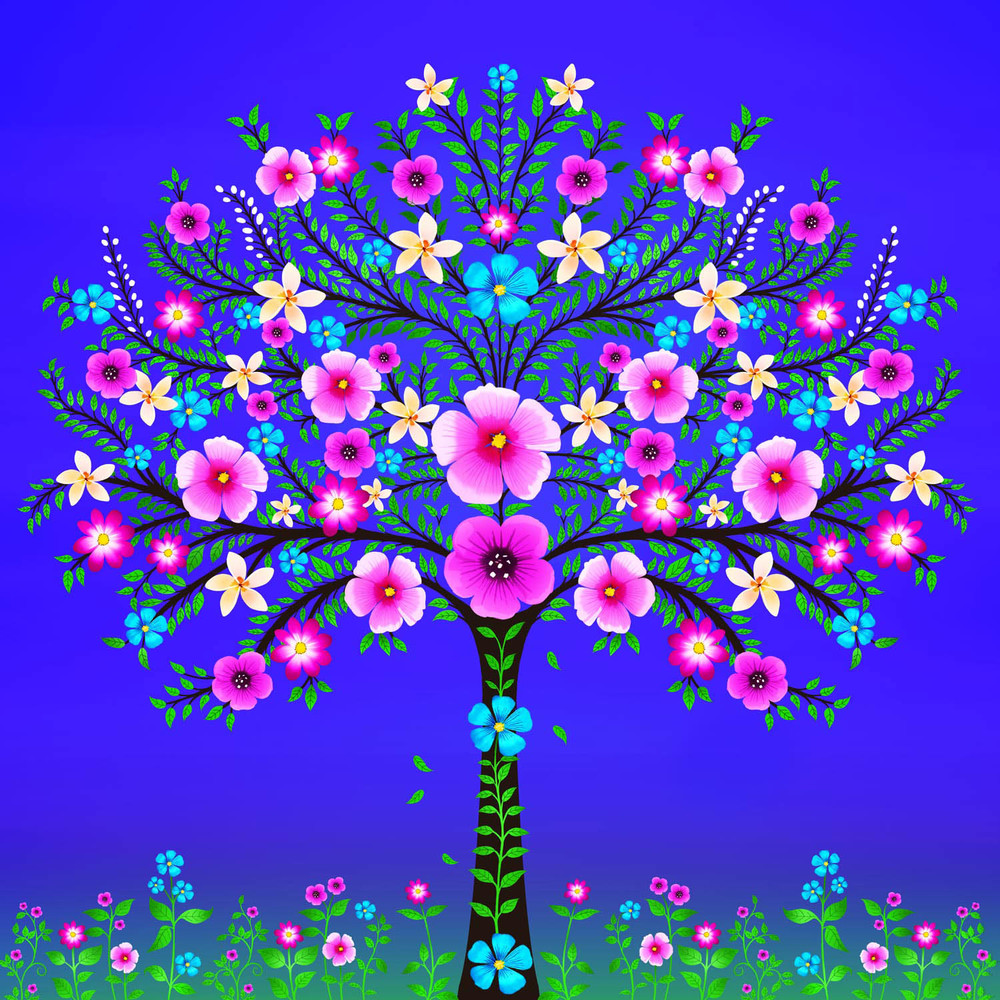 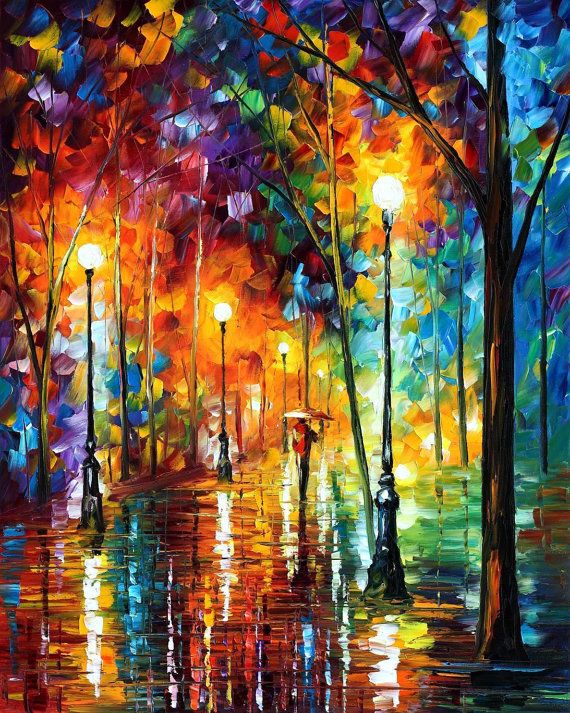 IF YOU THINK READING IS BORING, YOU’RE DOING IT WRONG. You can borrow a book.  But you get to keep the ideas.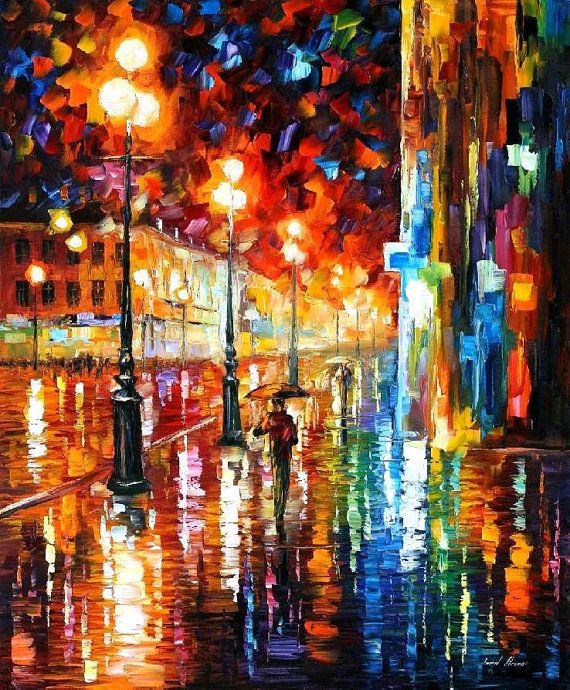 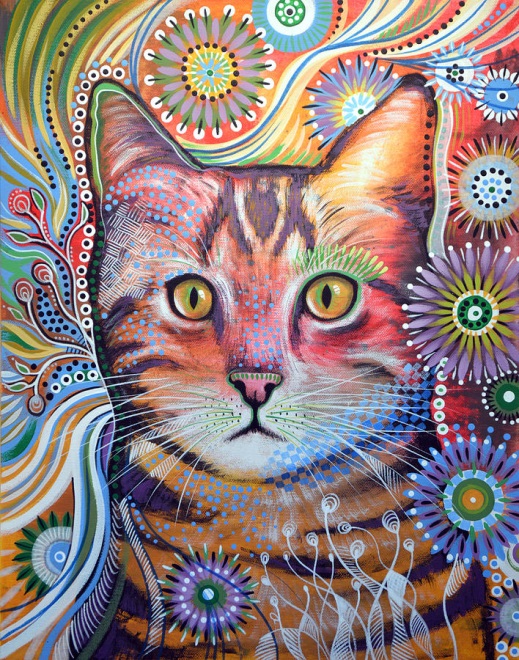 Go out there and do amazing things.DON’T WAIT FOR PEOPLE TO BE FRIENDLY. SHOW THEM HOW.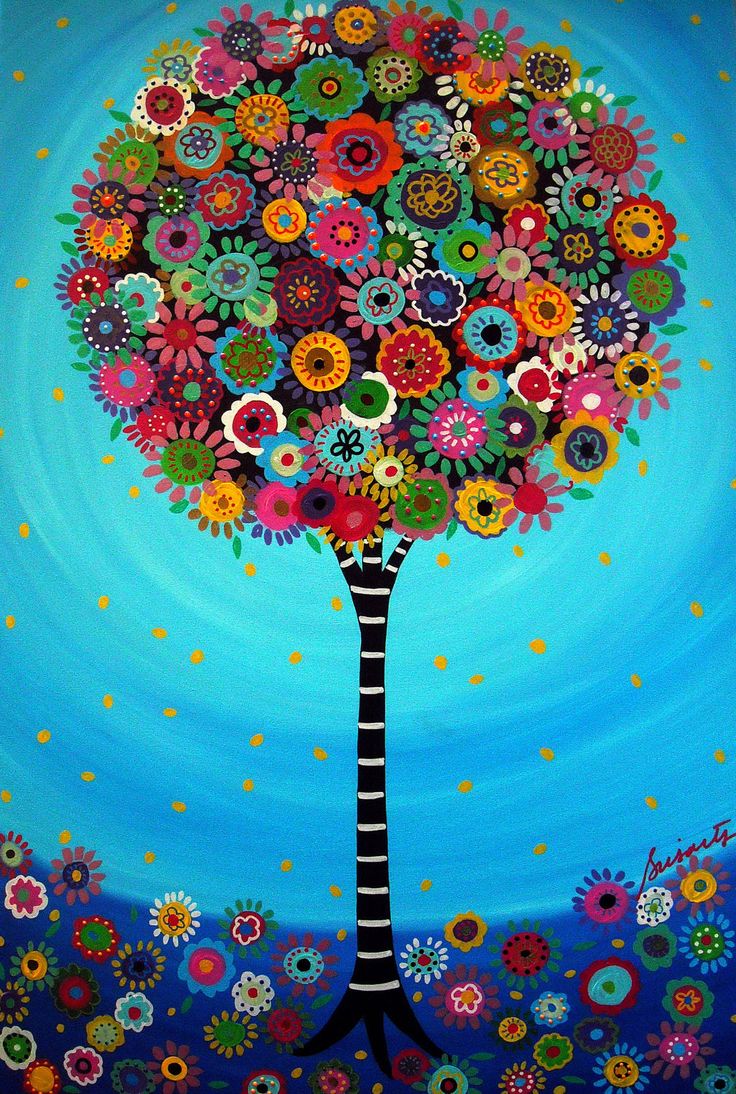 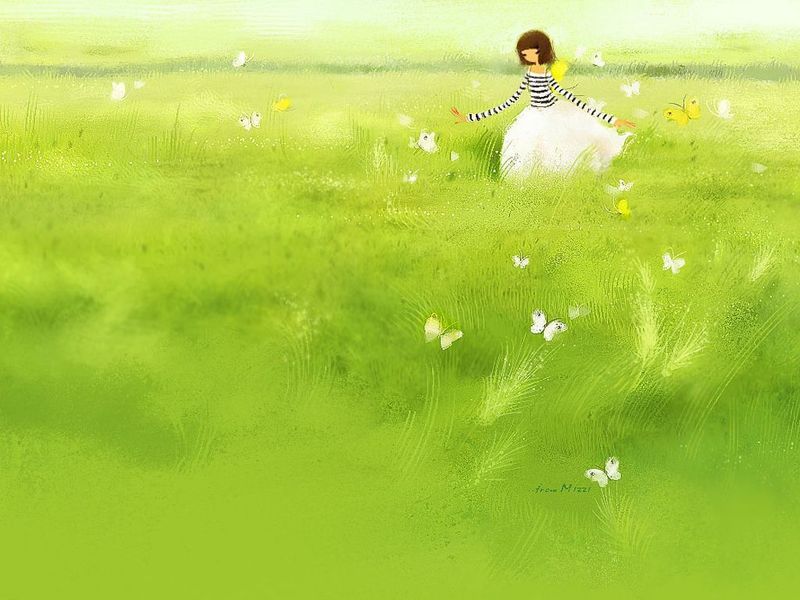 The only way to learn maths is to do maths.A DAY WITHOUT LAUGHTER IS A DAY WASTED.CHARLIE CHAPLIN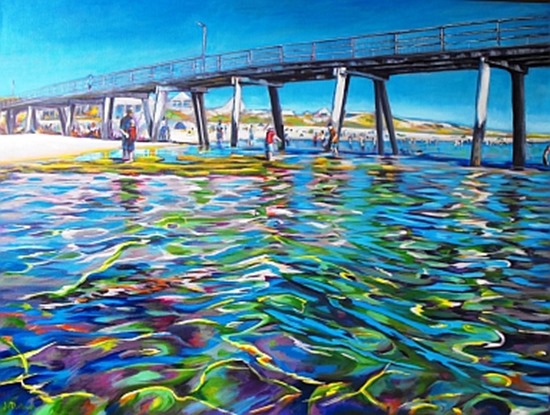 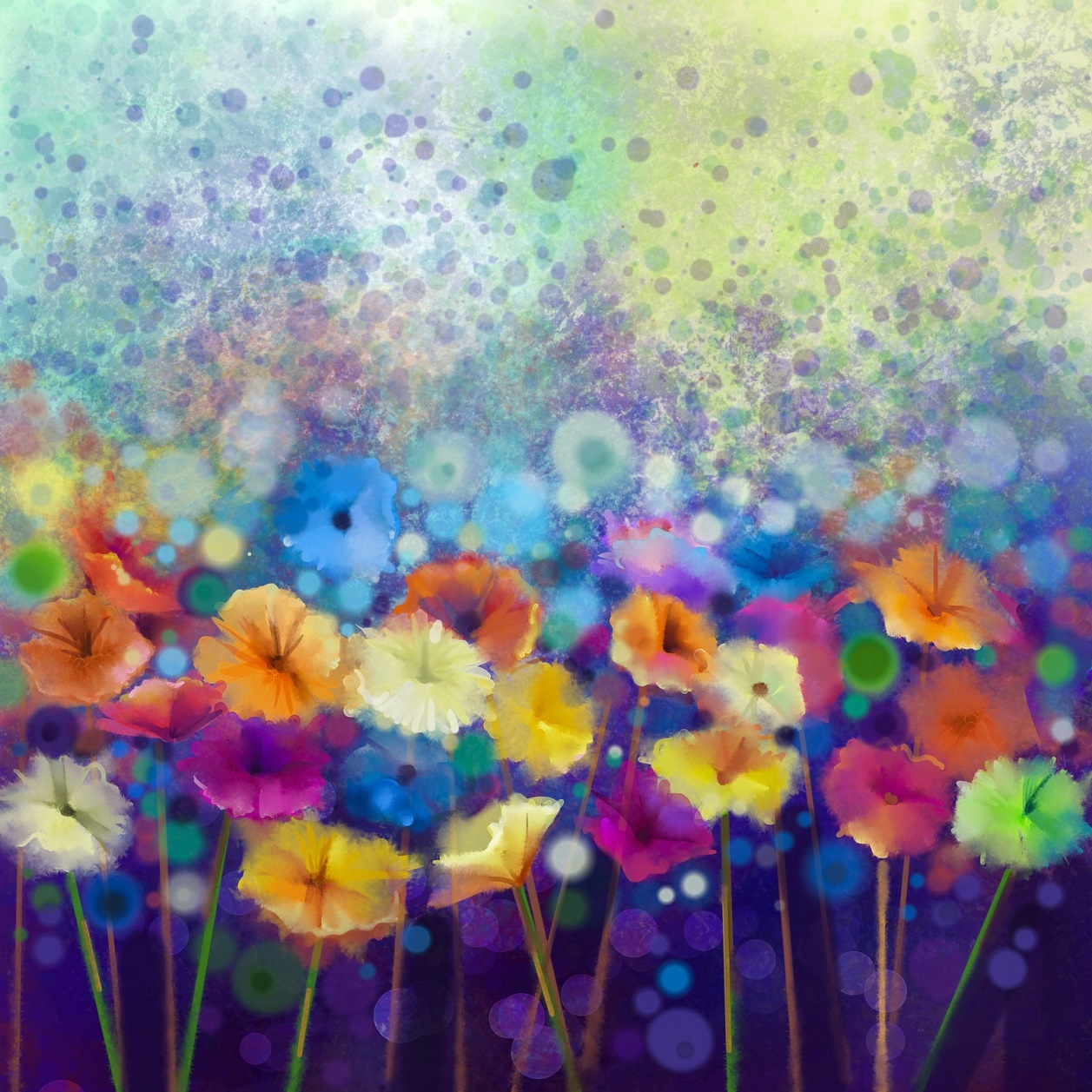 GOOD MATHEMATICS IS NOT ABOUT HOW MANY ANSWERS YOU KNOW...  IT’S HOW YOU BEHAVE WHEN YOU DON’T KNOW.TRUST THAT LITTLE VOICE THAT SAYS, ‘THIS MIGHT WORK – I’LL TRY IT.”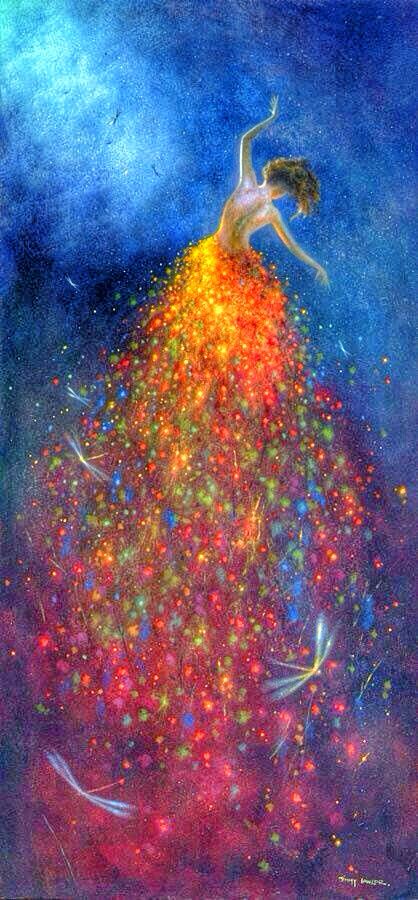 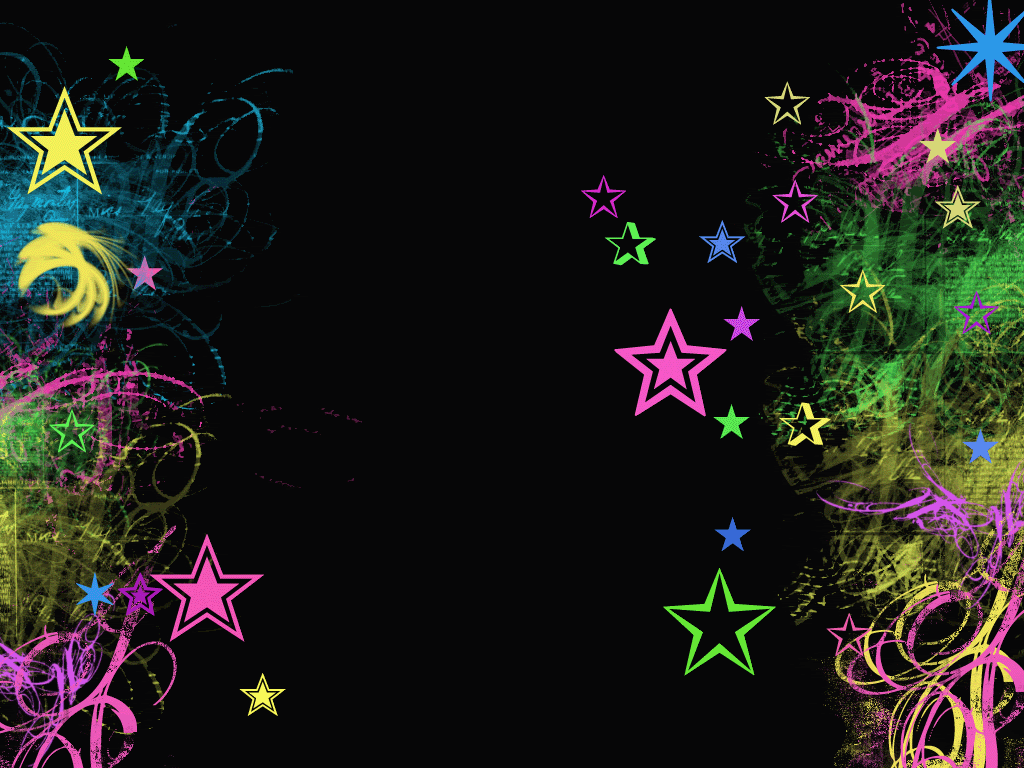 Shoot for the moon.  Even if you miss, you will land among the STARS.Les BrownNever Be Afraid To Try Something New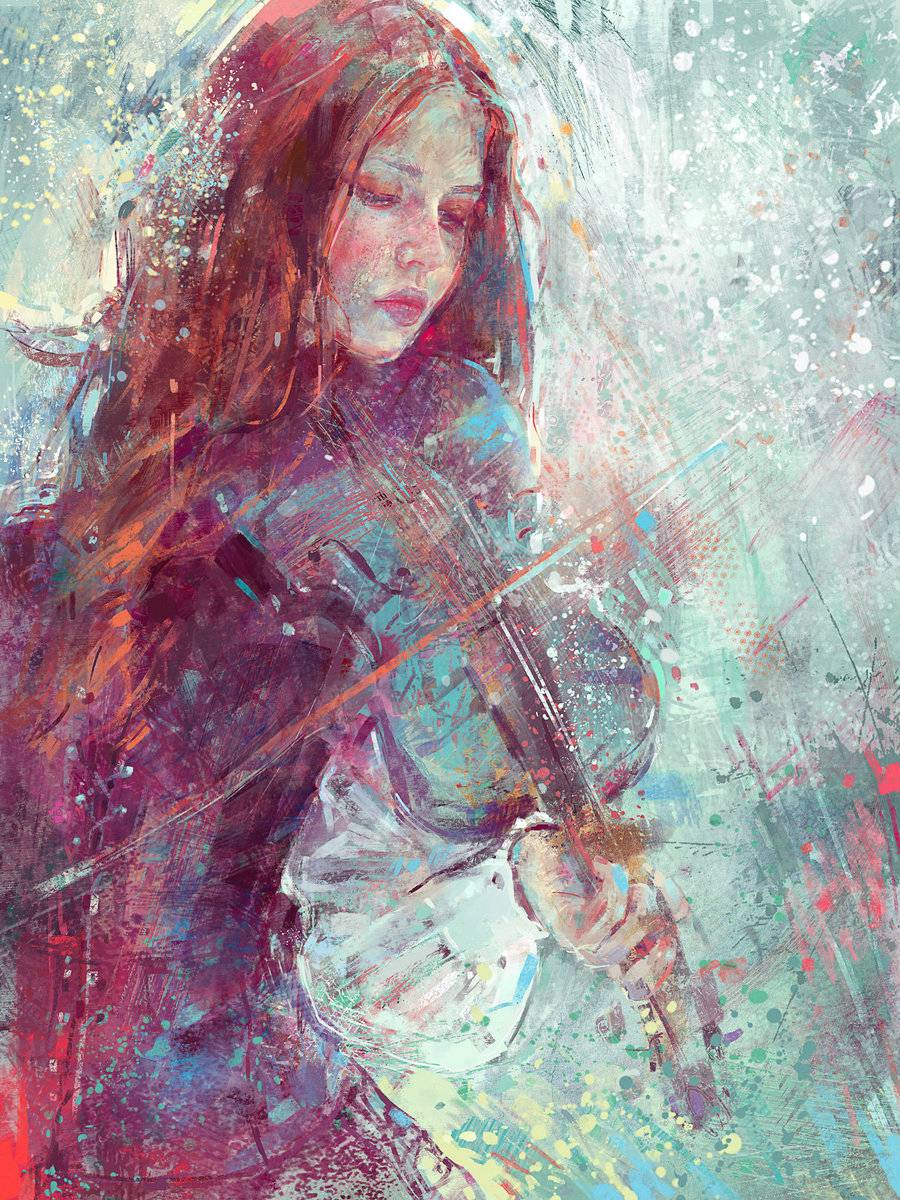 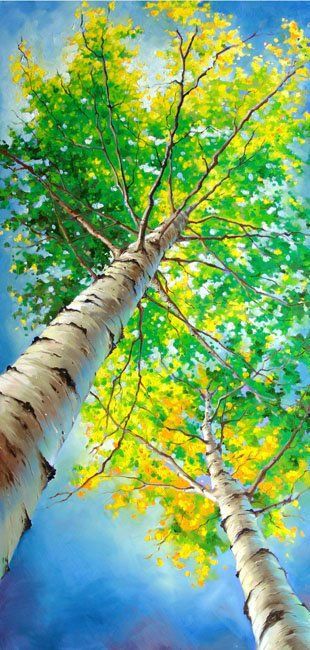 A good GOAL is like EXERCISE - it makes you STRETCH.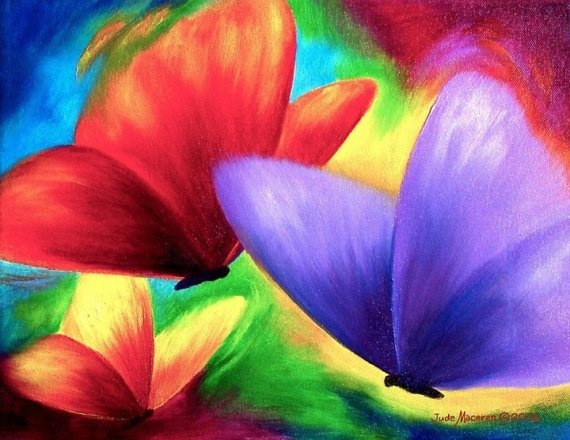 Minds are like parachutes- they only function when they are open.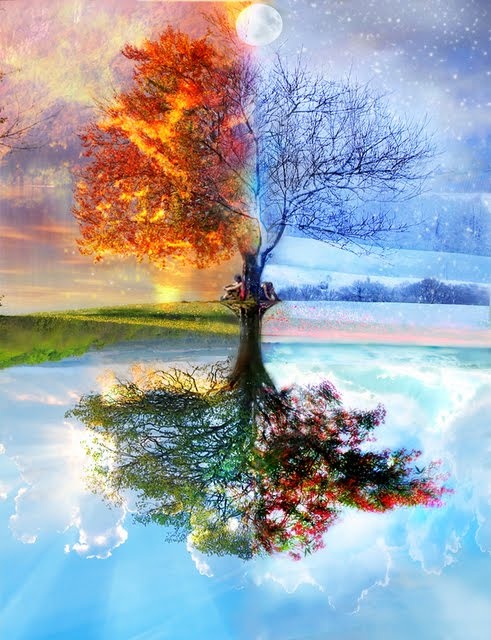 ALONE WE ARE SMART.  TOGETHER WE ARE BRILLIANT.STEVEN ANDERSONWhen you talk, you are only repeating what you 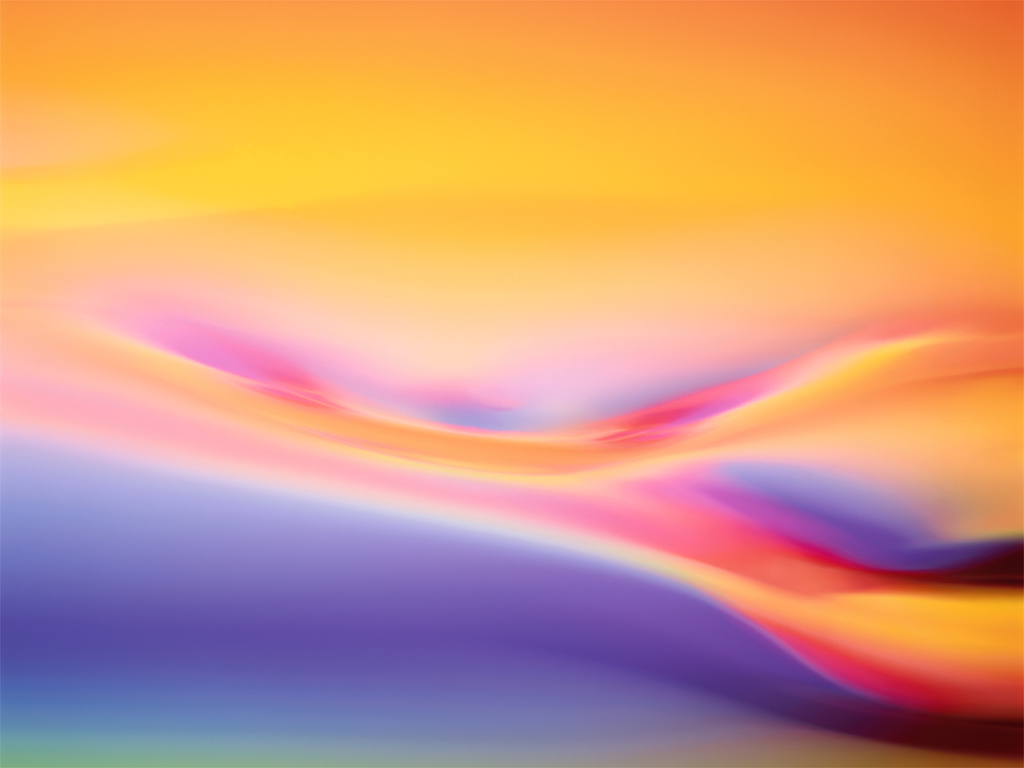 already know. But if you listen, you may learn something new.Dalai Lama 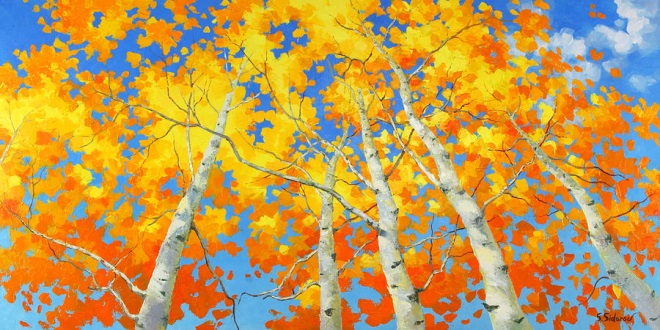 EVERY STUDENT CAN LEARN… JUST NOT ON THE SAME DAY OR IN THE SAME WAY.GEORGE EVANSTHE MORE THAT YOU READ, THE MORE THINGS YOU WILL KNOW.  THE MORE THAT YOU LEARN, THE MORE PLACES YOU’LL GO.DR. SEUSS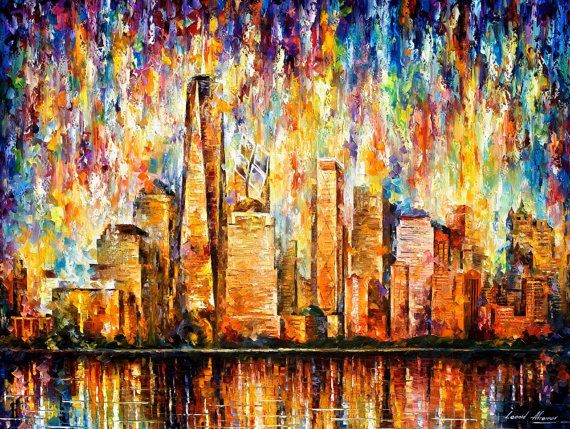 